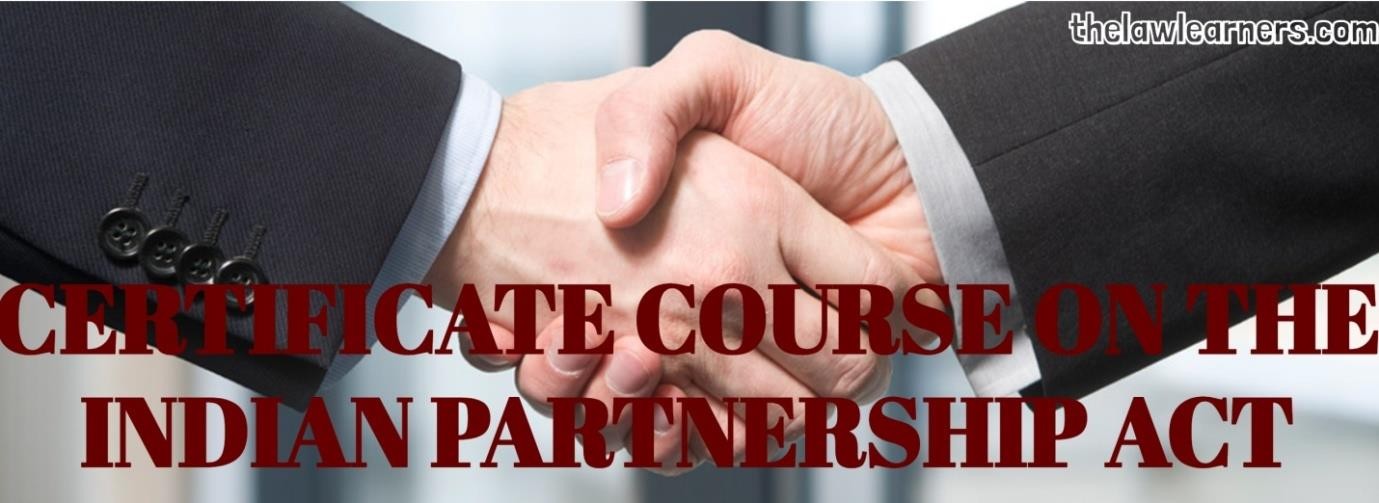 Assignment- The Indian Partnership ActName:Email I.D:Contact Number:ONE LINERS 							2 Marks EachWhat is implied authority of a Partner?What is Doctrine of Holding out?How is a Registrar Appointed and which statute (Section) governs him?Does death of a Partner compulsorily dissolves the Partnership Firm? Is partnership firm limitedly liable?SUBJECTIVE QUESTIONS [Within 100 words]	5 Marks EachWhat are the essentials of being a Partner? Which is the major essential for the true test of Partnership?Explain the scope of implied authority of a partner with the help of case/ illustration.What are the effects of Non Registration of a Partnership Firm?How is a Partnership dissolved in cases of any Contingency?ANALYTICAL QUESTIONS [Within 200 Words]	10 Marks EachAssume that a partnership firm owes some amount to a Bank and it has not repaid the same. However, a partner has an account in the same bank which a good balance. Can the bank satisfy its debt of the firm by claiming it from the partner’s account. If yes, why? If no, why?What changes according to you does the Indian Partnership act needs to make it more favorable for partners and other stakeholders?